Ex : Construisons la molécule de dioxyde de carbone : CO2Pour des molécules simples, rester dans l’onglet conceptionChoisir le kit (flèche jaune        ) contenant les atomes souhaités : dans ce cas-ci le kit 3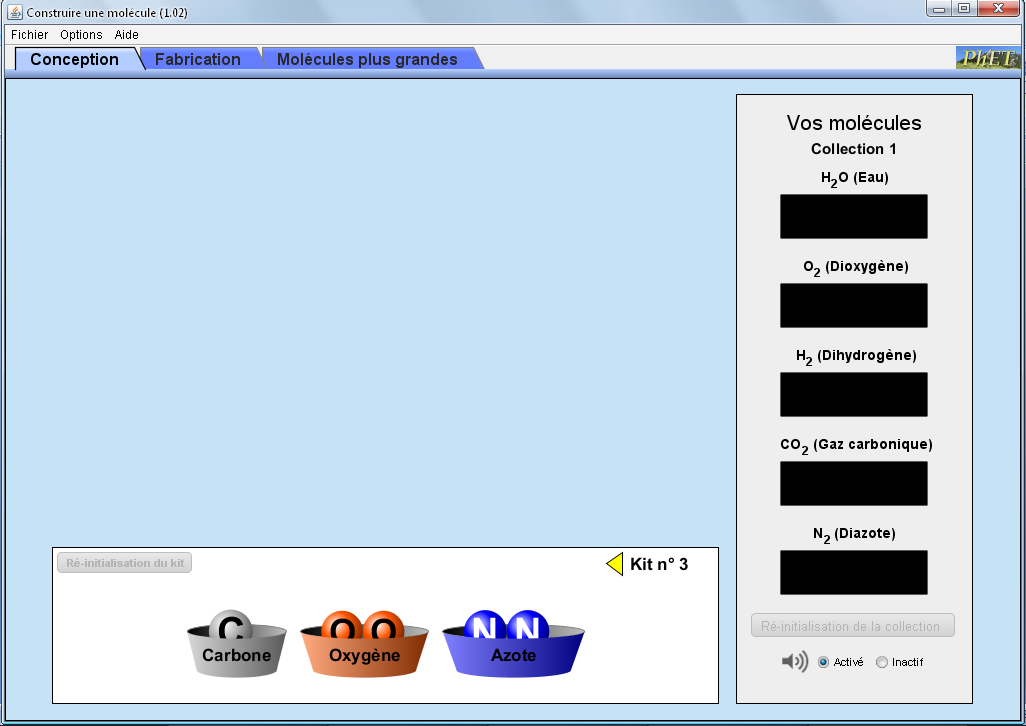 Choisir les atomes en cliquant dessus et en les faisant glisser hors de leur « boîte »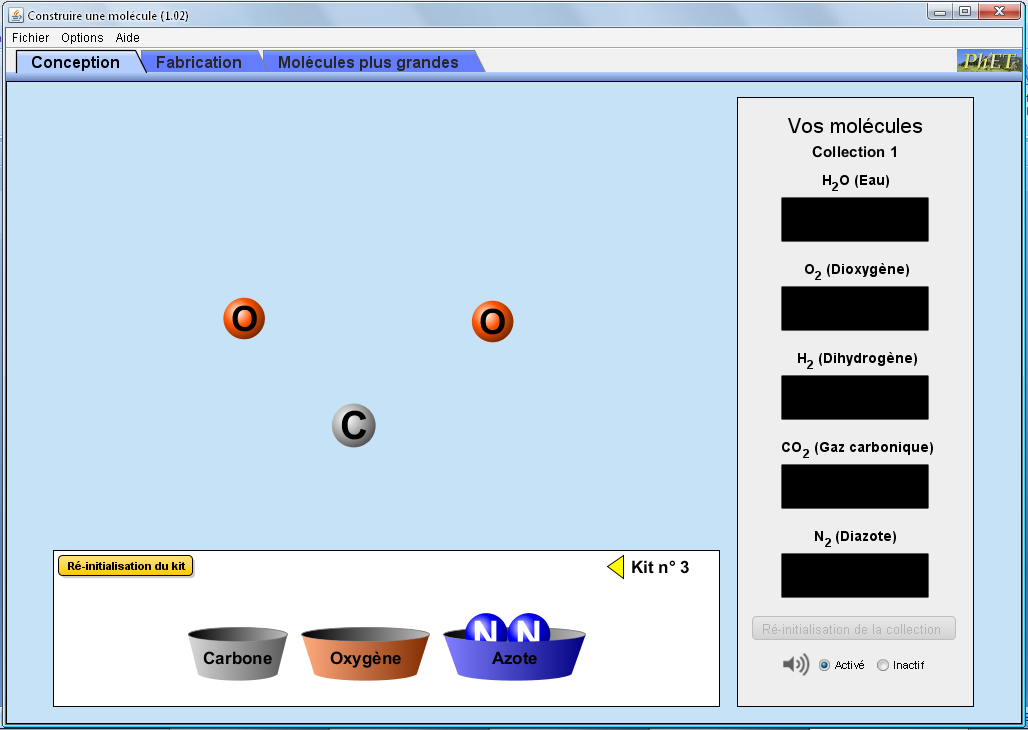 Approcher les atomes pour les lier. Si vous vous trompez, vous pouvez toujours revenir en arrière en coupant les liens entre les atomes (paire de ciseaux qui apparaît)Faire glisser la molécule à l’endroit approprié en cliquant sur celle-ci et en la faisant glisser.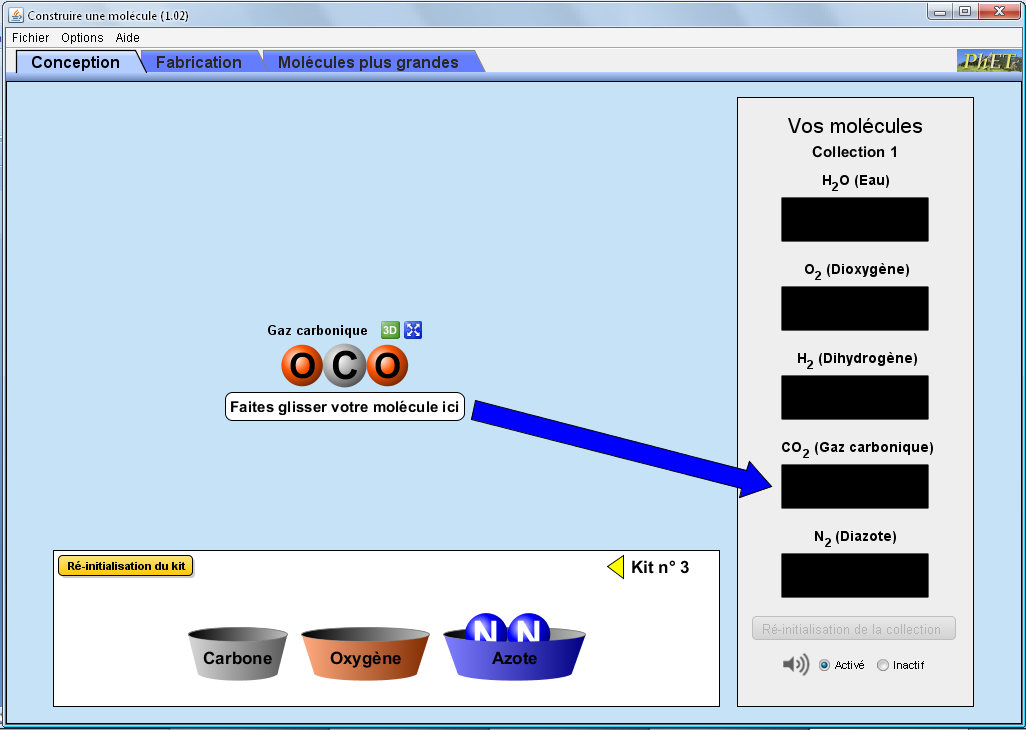 Vous pouvez également cliquer sur 3D pour visualiser la molécule en 3 dimensions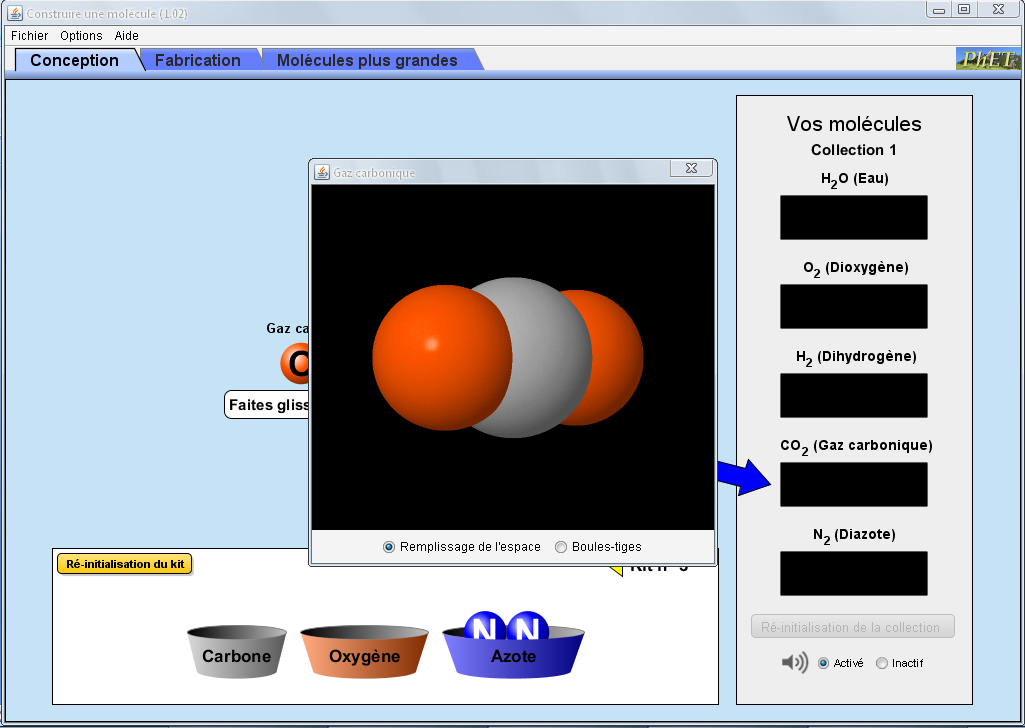 Fiche outil : Comment utiliser l’animation pHEt  « construire une molécule » ? 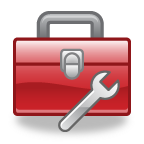 